Инструкция для регистрации на участие в проекте«Волонтерская помощь пожилым людям в экстренной ситуации (коронавирус)»Уважаемые волонтеры! Для регистрации  Вам потребуется открыть сайт «Добровольцы России»: https://dobro.ru/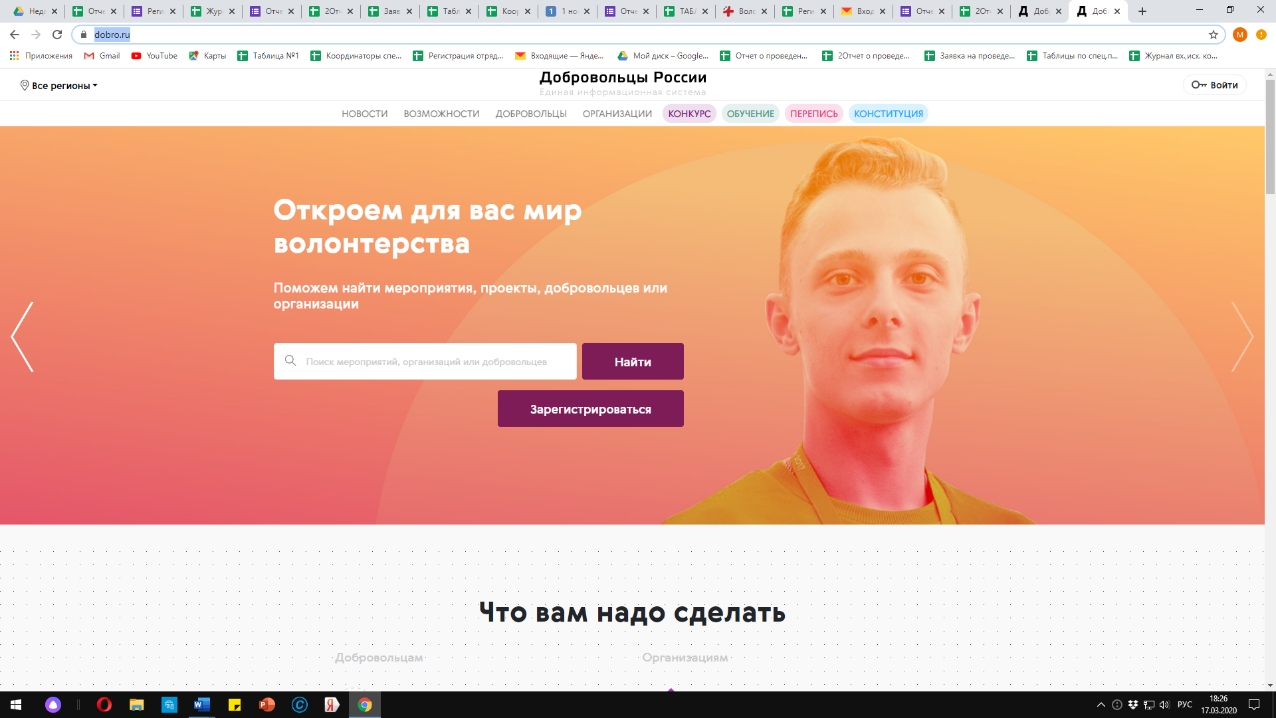 1 ШАГПройти регистрацию на портале (нажать кнопку «ВОЙТИ»)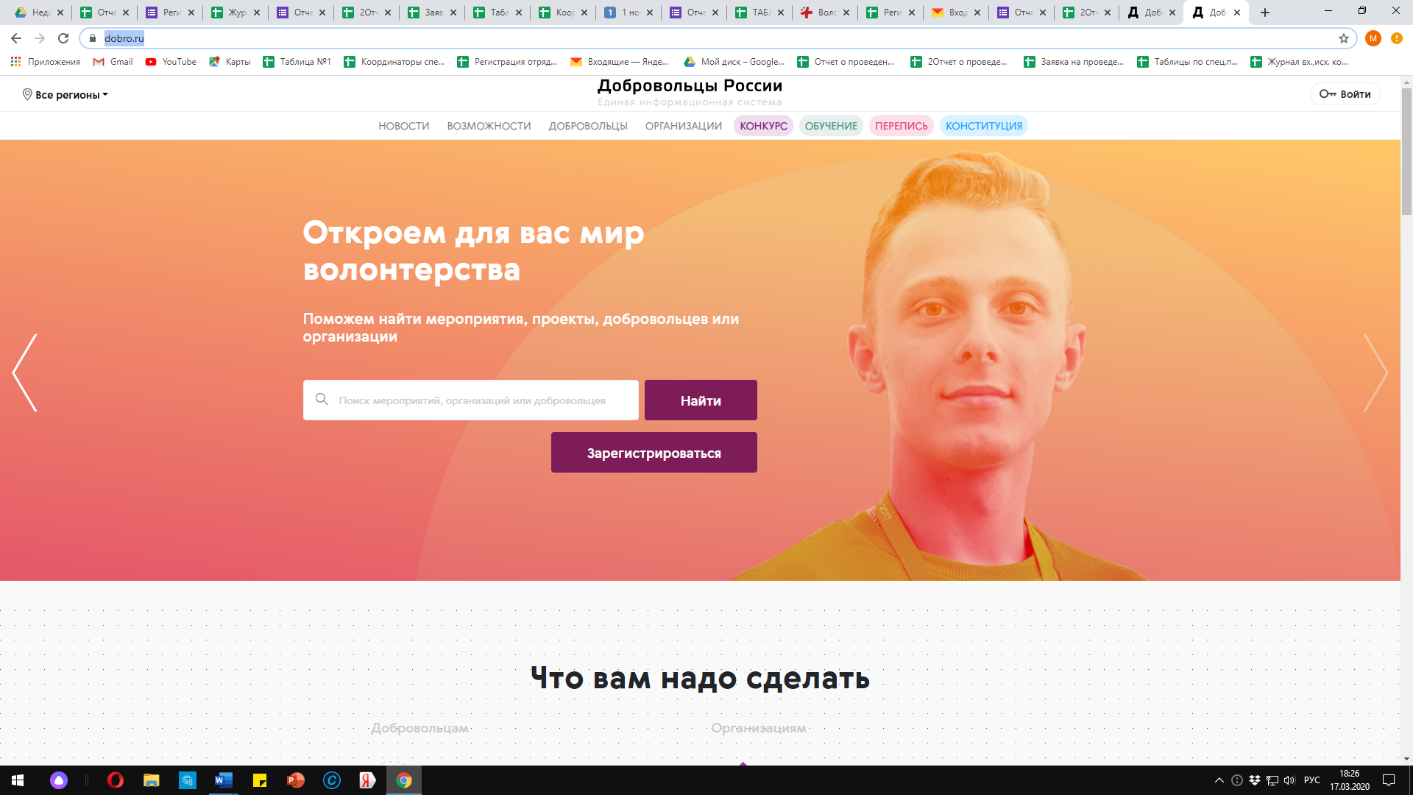 2 ШАГНужно зарегистрироваться на сайте (для этого Вы нажимаете кнопку «Войти» и выбираете «РЕГИСТРАЦИЯ»)Вводите ваши ИМЯ и ФАМИЛИЮ, РЕГИОН, EMAIL, ПАРОЛЬСОГЛАШАЕТЕСЬ на обработку персональных данныхНажимаете на кнопку «ЗАРЕГИСТРИРОВАТЬСЯ»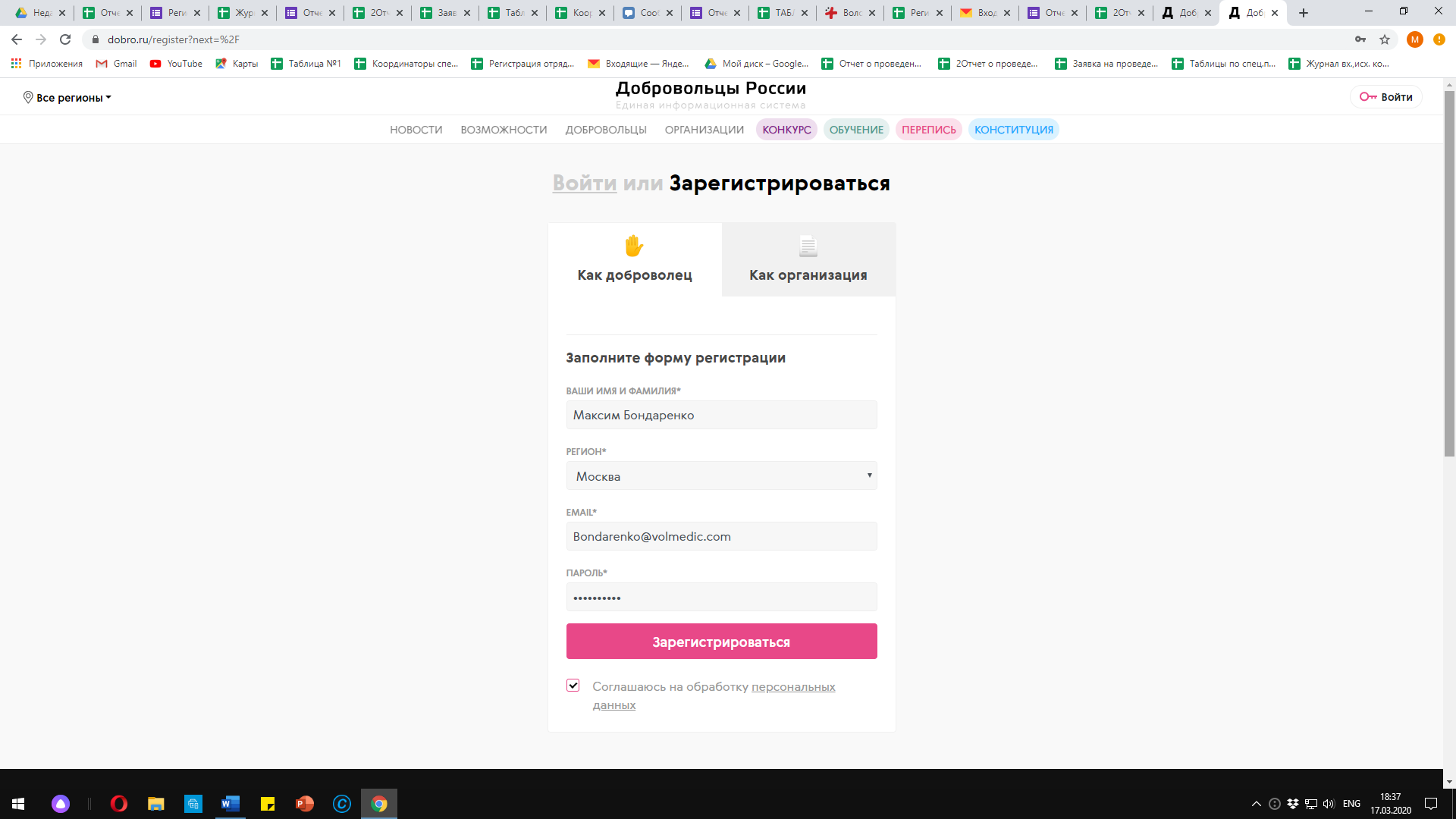 3 ШАГПосле регистрации возвращаетесь на главную страницу и на главном баннере нажимаете кнопку «ПРИСОЕДИНИТЬСЯ»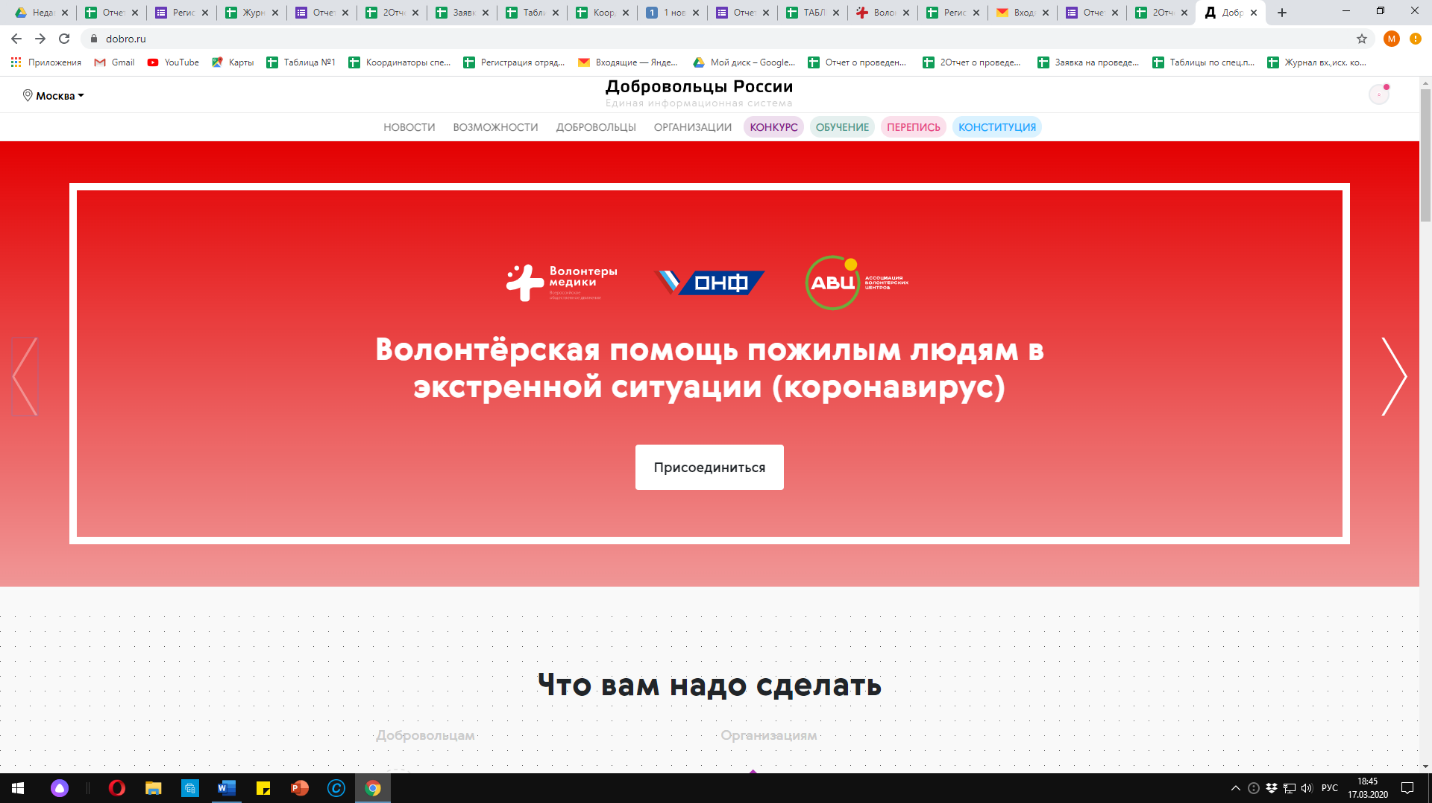 4 ШАГПосле нажатия на кнопку, у Вас откроется следующая страница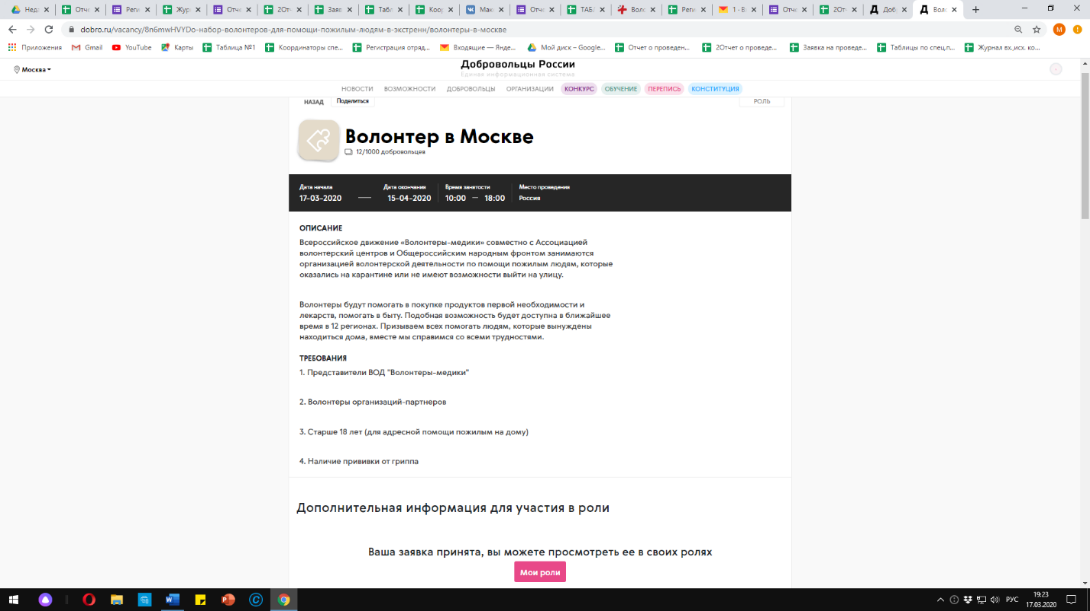 На данной странице, чуть ниже, Вам нужно обратить Ваше внимание на раздел «РОЛИ» 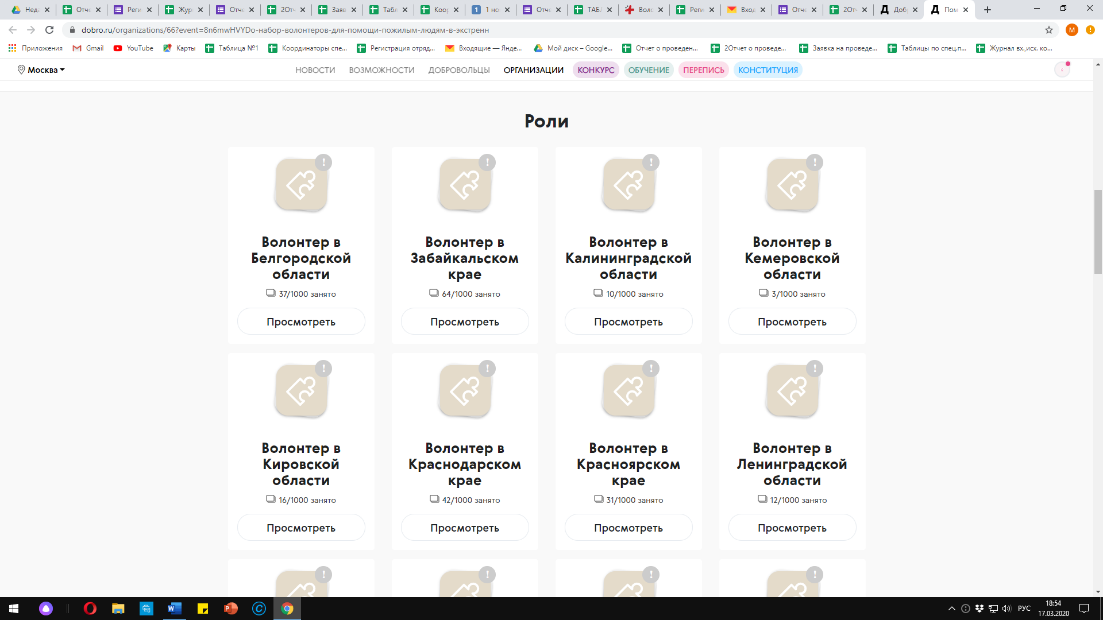 Вы выбираете роль в Вашем регионе.Автоматически, после выбора РЕГИОНА, вы попадаете на страницу Вашего региона: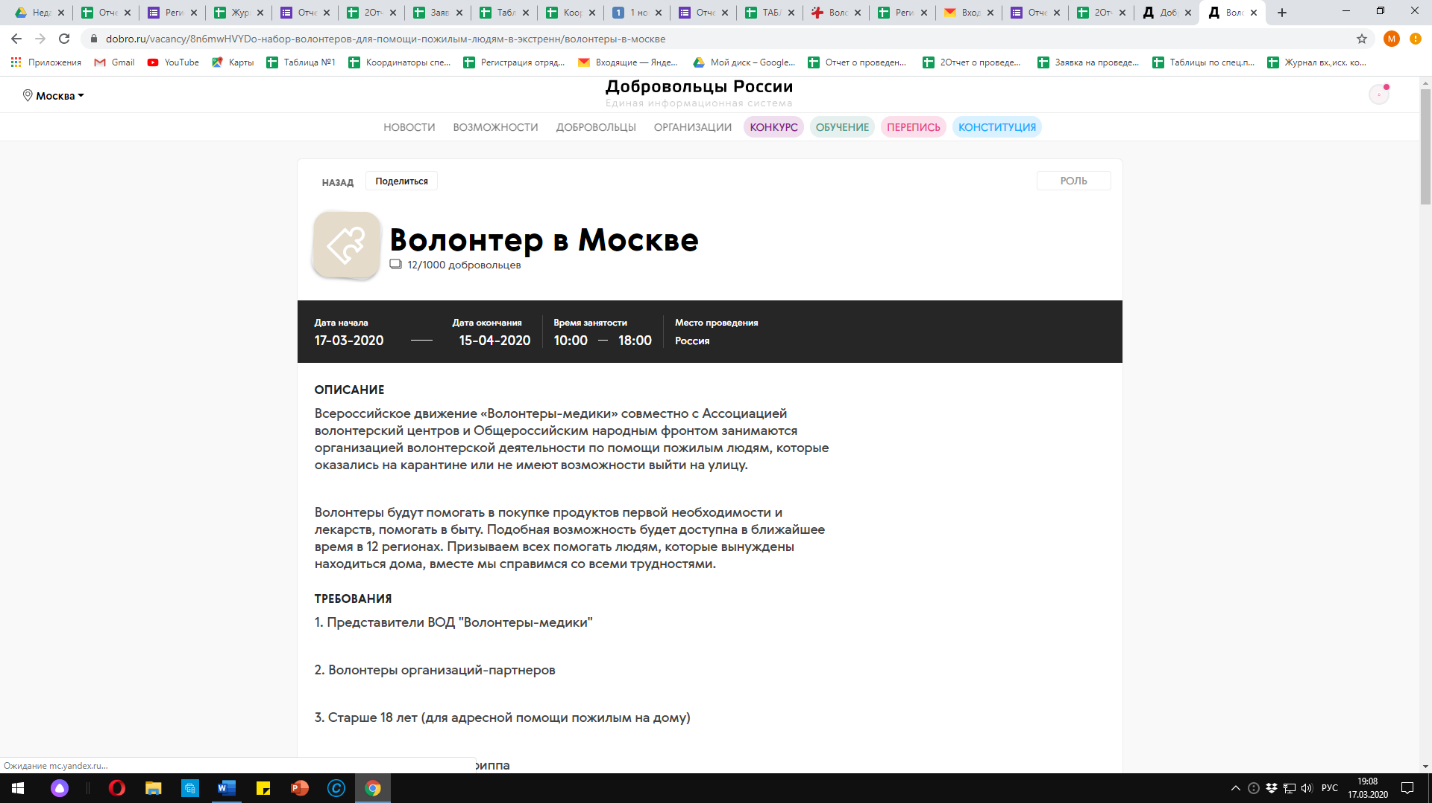 5 ШАГНа данной странице Вы заполняете раздел «Дополнительная информация для участия в роли»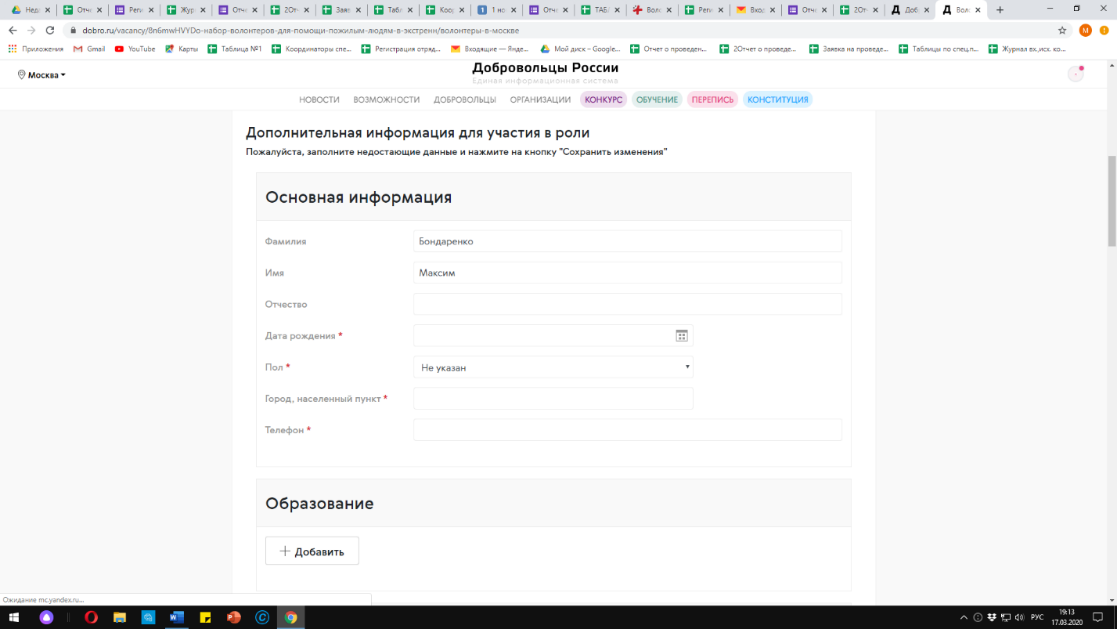 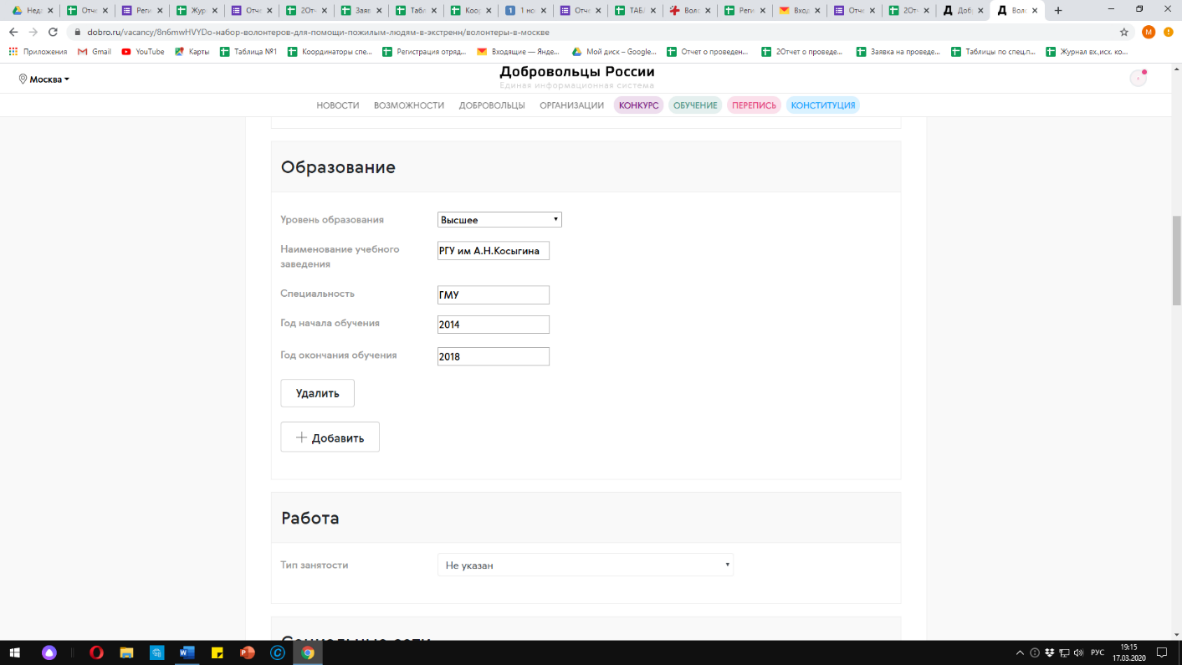 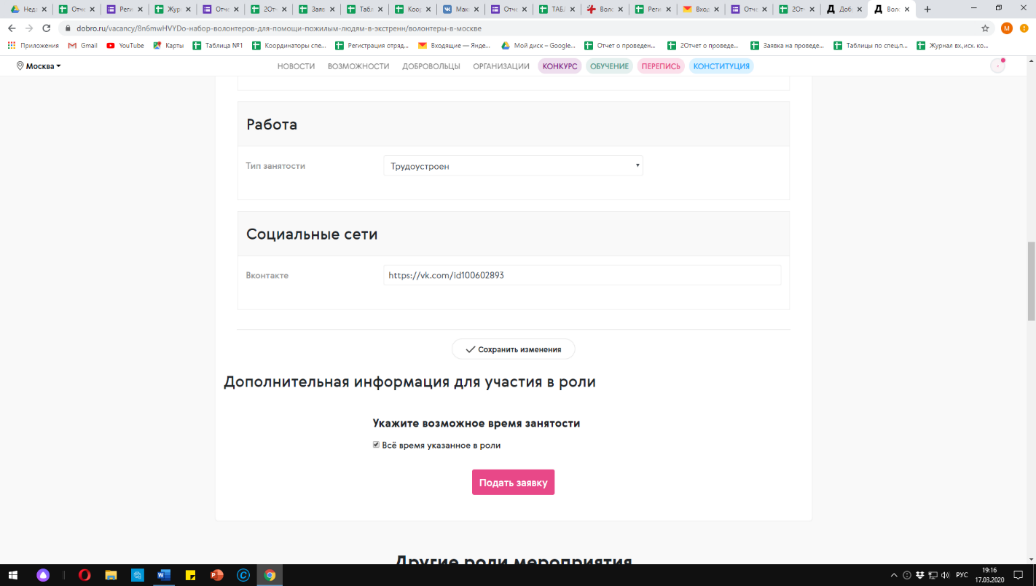 6 ШАГПосле заполнения ВСЕХ разделов Вам нужно нажать на кнопку «ПОДАТЬ ЗАЯВКУ»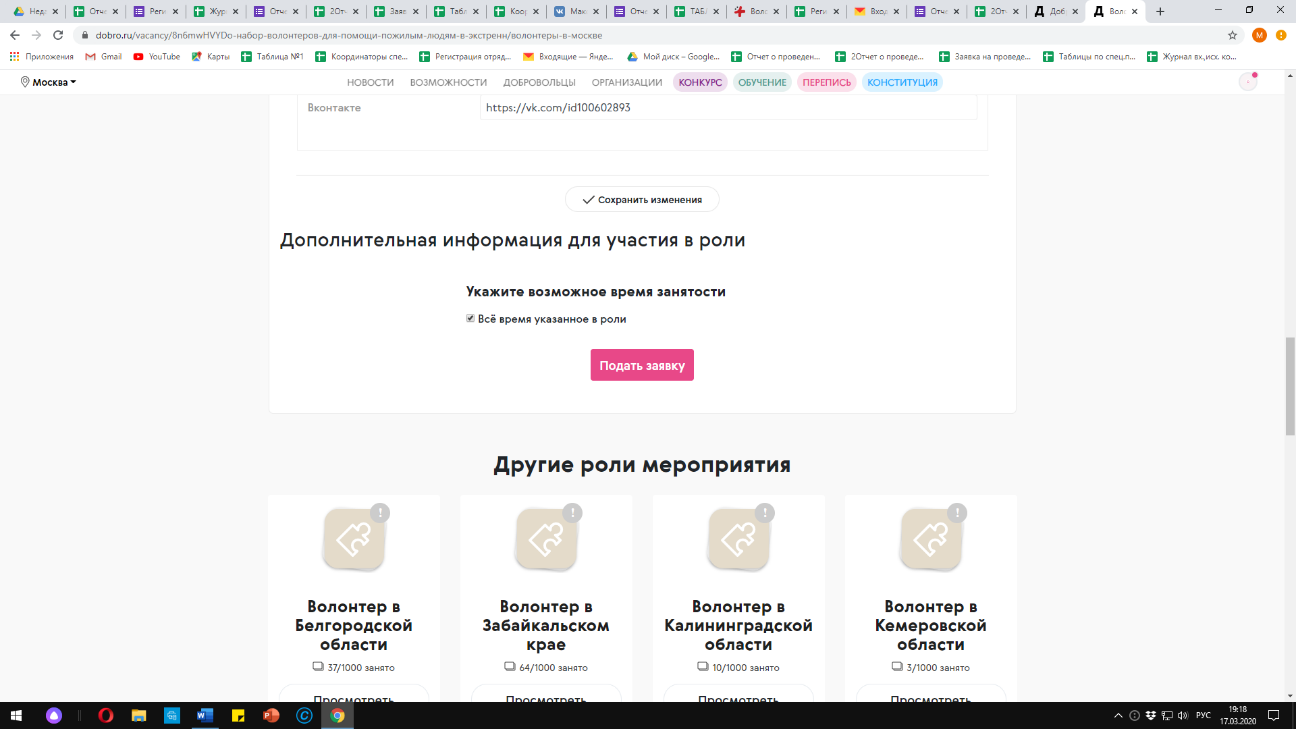 Появляется надпись «Ваша заявка принята, вы можете просмотреть ее в своих ролях»После заполнения заявки с Вами свяжется Руководитель регионального штаба проекта волонтеров в Вашем регионе.  